Etapa 3: SD43 (Coquitlam) Padres e hijos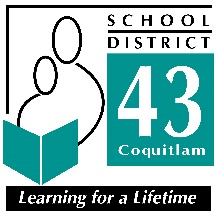 GUÍA DE PROTOCOLOS DE SALUD Y SEGURIDADQuerido padre/tutor,Nos complace darle la bienvenida a sus hijos a la escuela y proporcionarle esta información para informarle sobre las rutinas y protocolos necesarios para garantizar la salud y seguridad de todos en nuestras comunidades escolares. El Centro de Control de Enfermedades de BC, el Ministerio de Salud y el Ministerio de Educación nos han proporcionado orientación para establecer estas medidas.  Apreciamos su cooperación y comprensión. AsistenciaLos padres que indicaron en la Encuesta de Regreso a la Escuela, Etapa 3, que sus hijos sí regresarían a la escuela el 1 de junio, deben notificar a la escuela si su hijo o hija estará ausente o llegará tarde en el día asignado.En caso de que los padres no hayan completado una encuesta para su hijo o hija, por favor, háganlo lo antes posible.Llegada y recogida:  Pedimos a los padres que:hagan todo lo posible por llevar a sus hijos a la escuela de forma puntual y por recogerlos al final del día también puntualmente, a la hora y en el lugar programados.  El personal no puede supervisar a los niños fuera de estos horarios. Esta es una cuestión de seguridad.no entren al edificio de la escuela o al aula a menos que esto se haya acordado previamente con el personal.cumplan con el distanciamiento físico y salgan de la escuela inmediatamente después de dejar o recoger a sus hijos. Responsabilidades familiares Los padres y cuidadores deben evaluar el estado de salud de sus hijos a diario para detectar síntomas del resfriado común, la gripe, COVID-19 u otras enfermedades respiratorias infecciosas, antes de enviarlos a la escuela.Los niños que muestren síntomas de enfermedad deben quedarse en casa y los padres deben notificar a la escuela. Todos los alumnos y el personal que presenten síntomas de COVID-19, o que hayan viajado fuera de Canadá en los últimos 14 días, o que hayan sido identificados como un contacto cercano de un caso confirmado o brote debe permanecer en casa y aislarse, incluidos los hijos de trabajadores de servicios esenciales que estén enfermos.  Si no está seguro de si su hijo o hija debe aislarse, use la Herramienta de autoevaluación de COVID-19 de BC, o bien póngase en contacto con el 8-1-1 o con la unidad local de salud pública para obtener más asesoramiento. Las familias también tienen la opción de ponerse en contacto con un médico de familia o enfermera para obtener una evaluación médica sobre el COVID-19 y otras enfermedades respiratorias infecciosas.El Departamento de Salud Pública (Public Health) aconsejará a las familias sobre los protocolos a seguir con respecto a los alumnos que hayan estado en contacto con alguien que pueda tener COVID-19.Las familias solo deben enviar a los niños a la escuela con los objetos que puedan necesitar durante el tiempo que están en la escuela, asegurándose de que no traigan pertenencias innecesarias. Estas pertenencias deben caber en una sola bolsa.Los padres recogerán a sus hijos de la escuela si estos muestran síntomas de enfermedad o si un niño o niña tiene problemas constantes para seguir los protocolos de seguridad. En casos en los que sea difícil mantener un entorno seguro, la escuela le pedirá al niño o niña que continúe aprendiendo de forma remota.  Es posible que se aísle a un niño o niña en una sala supervisada de aislamiento por enfermedad (siguiendo los protocolos de seguridad para pandemias) si presentan síntomas de enfermedad. En este caso, los padres deberán recogerlos lo antes posible.Las familias de los niños más pequeños deben asegurarse de dejarlos en las puertas o zonas de espera designadas.Almuerzo y snacksLos estudiantes deben llevarse con ellos a casa todos los empaques de alimentos, restos de comida, utensilios, etc. en el mismo recipiente en el que los trajeron.Los alumnos no deben compartir alimentos.La escuela no entregará utensilios a los alumnos.La comida que se lleve a la escuela debe estar en recipientes que su hijo o hija pueda abrir de forma independiente. Si su hijo o hija no puede abrir el recipiente, utilice uno diferente. Lavarse las manosLos niños deberán lavarse las manos regularmente. Los niños se lavarán las manos y esto será facilitado por el personal:A la llegada y antes de la salida.Antes y después de cualquier transición dentro de la escuela.Antes y después de comer y beber.Después de usar el baño.Después de jugar fuera.Después de estornudar o toser. Cuando tengan las manos visiblemente sucias. El personal enseñará, practicará y será un modelo de buenos hábitos de higiene de manos e higiene respiratoria, (por ejemplo, tosiendo o estornudando en los codos y botando los pañuelos de un solo uso inmediatamente después de utilizarlos).Habrá desinfectante de manos disponible y visible en todas las escuelas.Limpieza regularEl personal de custodia utilizará los Procedimientos de trabajo seguro para la limpieza y desinfección (Safe Work Procedures for Cleaning and Disinfection, en inglés) del Distrito Escolar 43 (Coquitlam), lo que incluye un proceso de limpieza de dos pasos; en las zonas sucias, una limpieza a fondo con un limpiador neutral, y una segunda limpieza con un desinfectante aprobado. Los procedimientos incluyen precauciones para limitar la transmisión entre espacios y entre individuos. Los juguetes de alto contacto (por ejemplo, dispositivos tecnológicos o consolas, juguetes de bloques y formas), así como los espacios utilizados, se limpiarán después del uso y, cuando esto no sea posible, los artículos se retirarán y no se usarán. ComunicaciónLos directores de las escuelas serán quienes comuniquen los protocolos específicos de cada escuela, los cuales pueden incluir:Horarios. Organización del edificio con respecto a la entrada y salida y zonas de espera. Expectativas de los alumnos.Procedimientos relacionados con el estacionamiento y la llegada y recogida de los niños. Procedimientos de reporte de asistencia.Información específica para su escuela.Para obtener más información, visite nuestro sitio web en www.sd43.bc.ca.Esta información es para padres/tutores y está relacionada con el regreso de los alumnos a la escuela a tiempo parcial y de manera voluntaria en las escuelas del Distrito Escolar 43 (Coquitlam).Los alumnos no deben asistir a la escuela si presentan cualquier síntoma de enfermedad.  